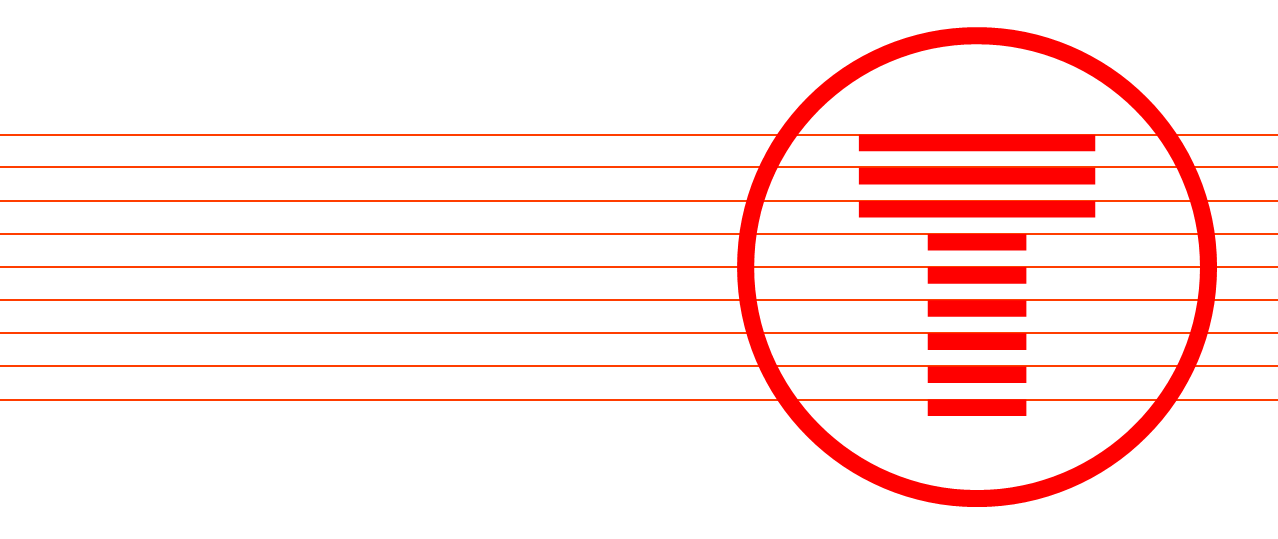 Cyfarfu’r fforwm ar 5 Gorffennaf 2021, 10:30 – 12:30Yn bresennol Aelodau’r Fforwm Trafnidiaeth Cymru -  Roedd aelodau eraill o dîm TrC yn bresennol i hwyluso Ymddiheuriadau Agenda Cyflwyniadau ac YmddiheuriadauCroesawodd Alexander Bryant-Evans aelodau’r fforwm i wythfed cyfarfod Fforwm Rhanbarthol Canolbarth a Gorllewin Cymru. Cyflwynodd Alex fformat y cyfarfod a’r siaradwyr gwadd, a diolchodd i bawb a oedd yn bresennol am ddod. Hefyd, atgoffodd Alex bawb a oedd yn bresennol am gyngor Teithio’n Saffach Trafnidiaeth Cymru ar hyn o bryd.  Diweddariad Trafnidiaeth Cymru a sesiwn Holi ac AtebJames Price, Prif Weithredwr. Trafnidiaeth CymruAgorodd James Price y sesiwn drwy roi trosolwg o’r streic a ddigwyddodd yn ddiweddar. Er nad oedd TrC yn streicio, dywedodd fod gwasanaethau trên TOC eraill wedi effeithio arnom. Dywedodd fod adborth gan gwsmeriaid a staff rheng flaen yn gadarnhaol yn gyffredinol tuag at TrC gyda chwsmeriaid yn deall ac nid yn feirniadol o TrC. Dywedodd ei fod yn obeithiol na fydd streic arall yn y dyfodol ac y byddai TrC yn gweithio gydag undebau i drafod y fargen gyflog yn ddiweddarach eleni. Dywedodd fod y streic rheilffyrdd wedi effeithio ar adferiad y trên gan y gallai fod wedi effeithio ar barhad teithio am byth. Tynnodd James sylw hefyd at y ffaith fod TrC yn rhagweithiol o ran darparu cerbydau newydd yng nghanolbarth a gorllewin Cymru a thynnodd sylw at ddatblygu cerbydau teithio llesol 197s a 153. Yna, gofynnodd a oedd gan y rheini oedd yn bresennol yn y fforwm gwestiynau. Holodd Hatti Woakes am gynnydd Metro Bae Abertawe a sut mae TrC yn bwriadu darparu mwy o drenau i Abergwaun. Dywedodd James Price fod datblygu Metro Bae Abertawe yn ddibynnol ar gyllid Llywodraeth y DU ar gyfer y Gronfa Ffyniant Bro a Chyllid gan Lywodraeth Cymru a chroesawodd y pwysau i wella gwasanaethau yn y rhanbarth. Roedd Richard Whiting yn cydnabod dull cadarnhaol o gydweithio â TrC. Cwestiynodd yr amserlen argyfwng a thynnodd sylw at achos o hyder cwsmeriaid pan fydd gwasanaethau’n cael eu hoedi neu eu canslo. Tynnodd sylw at achos dylanwadwr ar y cyfryngau cymdeithasol a oedd yn sownd yn Llanwrtyd Fawr ac a oedd wedi cwyno yn y wasg am ei brofiadau. Gofynnodd Richard beth roedd TrC yn ei wneud i atal digwyddiadau fel hyn yn y dyfodol. Dywedodd James Price, pan fydd oedi, ein bod yn diweddaru cyn gynted â phosibl ar y cyfryngau cymdeithasol a bod gwelliannau wedi cael eu gwneud i roi gwybod i gwsmeriaid am unrhyw oedi. Dywedodd Lewis Brencher fod TrC wedi cyflogi Arweinydd Strategaeth Cwsmeriaid yn ddiweddar i adeiladu ar y gwelliannau hyn ac y bydd yn archwilio sut i wella dulliau cyfathrebu ar HOWL(Rheilffordd Calon Cymru) a llinellau eraill yng Nghymru a’r Gororau. Dywedodd Lewis Brencher fod TrC wedi delio â’r mater a bod y cwsmer bellach yn cael iawndal. Dywedodd Adam Terry fod TrC yn dod o hyd i gwmnïau trafnidiaeth lleol i gefnogi trenau newydd ar HOWL. Dywedodd ei bod yn anodd cael trafnidiaeth yn ei lle mewn ardaloedd gwledig ac y byddai’n croesawu awgrymiadau gan gwmnïau trafnidiaeth lleol a allai gefnogi TrC ar drenau newydd. Dywedodd James Price fod TrC bob amser yn edrych ar welliannau o ran hyn a dywedodd ein bod yn edrych ar welliannau.  Dywedodd Darren Thomas, Pennaeth Seilwaith Cyngor Sir Benfro, mewn sgwrs ei fod yn cefnogi datblygu cynigion yn frwd o ran mater strategol ehangach Metro Bae Abertawe a Gorllewin Cymru. Dywedodd, fel y nododd James Price, fod angen cadw’r naratif cadarnhaol mewn cof. Dywedodd fod y newid moddol sydd ei angen o ran trafnidiaeth gyhoeddus yn dal yn fater allweddol. O ran Sir Benfro – mae’r weinyddiaeth newydd yn awyddus iawn i weld newidiadau sylweddol mewn gwelliannau i drafnidiaeth gyhoeddus – yn enwedig o ran cysylltedd a dibynadwyedd. Maen nhw’n teimlo bod llawer o drafod / astudiaethau wedi bod – maen nhw eisiau gweld hyn yn digwydd yn awr dros y blynyddoedd nesaf, yn enwedig o ran amseroedd byrrach i Gaerdydd, Bryste a Llundain (i Lundain o Aberdaugleddau mewn llai na 4 awr). Rwy’n credu y bydd yr awydd hwn am gyflymder yn dod yn fwy amlwg drwy Fargen Ddinesig Bae Abertawe dros y misoedd nesaf.Eglurodd Hugh Evans o Rheilffyrdd Cymunedol fod TrC a Rheilffyrdd Cymunedol yn edrych ar y materion sy’n ymwneud â Llanwrtyd ac y byddent yn ceisio gwella’r ddarpariaeth yn y gorsafoedd hyn a gorsafoedd pwysig eraill ar hyd HOWL.Tynnodd Jane Cornelius sylw at yr arolwg teithio diweddar a gwblhawyd gan Brifysgol Abertawe.  Dywedodd fod angen adeiladu ar gludiant er mwyn temtio myfyrwyr a defnyddwyr eraill ar y rheilffyrdd a thrafnidiaeth gyhoeddus arall. Mae’n fodlon rhannu’r canfyddiadau ag eraill pan fydd canfyddiadau’r arolwg wedi’u cwblhau. Dywedodd Adam Terry iddo ef a Colin Lea (Cyfarwyddwr Cynllunio a Pherfformiad Rheilffyrdd TrC) gael eu cyfweld ar gyfer papur ymchwil yr ymgymerodd prifysgol Manceinion ag ef ar yr un themâu gyda chanfyddiadau tebyg. Mae’r adroddiad ar gael yma: https://documents.manchester.ac.uk/display.aspx?DocID=62190. Holodd Hatti Woakes am gysylltedd rhwng trenau TrC a’r fferïau. Dywedodd Lowri Joyce fod TrC yn ymwybodol o’r materion a’u bod wedi cael cyfarfodydd gyda Stena Line i geisio datrys pethau. Cynllun Datblygu Trafnidiaeth Cenedlaethol a Chynlluniau Trafnidiaeth Rhanbarthol Rebecca Johnson (Pennaeth Strategaeth Trafnidiaeth Llywodraeth Cymru), Corinna James (Pennaeth Cynllunio a Gwerthuso Trafnidiaeth Llywodraeth Cymru)Siaradodd Corinna James ag aelodau’r fforwm am gynlluniau trafnidiaeth rhanbarthol, sy’n un o ofynion Deddf Trafnidiaeth 2000. Mae’r ddyletswydd i baratoi cynlluniau trafnidiaeth bellach wedi’i throsglwyddo o ALlau (Awdurdodau Lleol) i Gyd-bwyllgorau Corfforedig (Cyd-bwyllgorau Corfforedig), ond yr Awdurdodau Lleol sy'n parhau'n gyfrifol am ddarparu’r rhain.  Amlinellodd Corinna hanes Cynlluniau Trafnidiaeth Rhanbarthol o 2008 a’r sefyllfa bresennol gyda Strategaeth Drafnidiaeth Cymru 2021. Mae 9 Cynllun Trafnidiaeth Lleol yn bodoli’n barod, a chafodd y dyddiad cau ar gyfer newid y rhain ei ymestyn i 2022. Ond mae hyn bellach wedi cael ei ddisodli gan y Cyd-bwyllgorau Corfforedig. Rhaid i’r gwaith o gymeradwyo cynlluniau trafnidiaeth Cymru fynd drwy Weinidogion Cymru, rhaid iddo fod yn gyson â Strategaeth Drafnidiaeth Cymru a rhaid i’r polisïau fod yn ddigonol ar gyfer gweithredu’r strategaeth. Nid oes dyletswydd statudol ar Lywodraeth Cymru i ddarparu canllawiau. Ond rhaid i’r Cyd-bwyllgorau Corfforedig ystyried unrhyw ganllawiau a gyhoeddir gan Lywodraeth Cymru ar gynnwys, paratoi, addasu a chyhoeddi cynlluniau, yn ogystal ag anghenion pobl anabl (Deddf Cydraddoldeb 2010).  Aeth Corinna drwy brif bwyntiau Strategaeth Drafnidiaeth Cymru a’r hyn y bydd Llywodraeth Cymru yn disgwyl i’r Cynlluniau Trafnidiaeth Rhanbarthol ganolbwyntio arno. Bydd disgwyl i’r Cyd-bwyllgorau Corfforedig edrych ar dueddiadau nawr ac yn y dyfodol, mae’n rhaid i bolisïau sydd wedi’u nodi yn y Partneriaethau Trafnidiaeth Rhanbarthol sicrhau’r nodau llesiant a chynaliadwyedd gorau posibl, gan ystyried yr Adolygiad o Lwybrau Beicio Cenedlaethol, Teithio Llesol, Bws Cymru a chynlluniau’r Metro.  Rhannodd Corinna yr amserlen arfaethedig gyda’r aelodau ac yna agorodd y llawr i gwestiynau gyda rhai awgrymiadau ar gyfer cwestiynau ar y sgrin.  Holodd Richard Whiting ynghylch integreiddio bysiau a threnau Canolbarth Cymru a sut yr oedd hyn yn cyd-fynd â’r cynlluniau? Dywedodd Rebecca Johnson y byddant yn gallu darparu gwasanaeth bws a gwasanaethau bws a thrên cysylltiedig. Bydd TrC yn rhan annatod o hyn, ac amlinellodd gynlluniau ar gyfer y gwasanaeth T1 lle bydd teithwyr yn gallu talu am fws a thocyn trên cysylltu. Mae cynlluniau trafnidiaeth rhanbarthol ar hyn o bryd ac yn y dyfodol yn chwarae rhan annatod o ran sut y bydd gwasanaethau lleol yn cael eu datblygu a'u gwella. Dywedodd Corinna James fod yr amserlen yn cael ei hailadrodd bob 5 mlynedd ac ar ôl 3 blynedd maent yn gweithio ar y rownd nesaf. Yn y dyfodol, bydd y rhain yn digwydd drwy gynlluniau rhanbarthol a gobeithio y byddant yn gwella’r amserlen yn y dyfodol ac yn edrych ar wasanaethau a seilwaith. Dywedodd fod cyd-grwpiau corfforaethol yn gyfrifol am gyflwyno polisïau a fydd yn cael eu gwneud gan gyrff corfforaethol fel awdurdodau lleol a fydd yn edrych ar yr ateb cyfan, er enghraifft cyflenwi, seilwaith a darparu. Bydd ganddynt 2 swyddogaeth, dyletswydd i ddatblygu cynllun ar gyfer ALlau a datblygu cynllun datblygu strategol. Sut rydym yn Cynllunio ein RheilffyrddAdam Terry, Pennaeth Cynllunio Gweithredol, Trafnidiaeth Cymru  Rhannodd Adam Terry gyflwyniad PowerPoint i’r aelodau a chyflwynodd ei hun a’i rôl yn Trafnidiaeth Cymru. Nododd y byddai ei gyflwyniad yn ymdrin â chynllunio amserlenni ac yn rhoi cipolwg ar yr hyn sy’n dylanwadu arnynt. Rhoddodd enghraifft o’r cymhlethdodau sy’n gysylltiedig â cheisiadau bach i newid amserlenni, sy’n gallu arwain at oblygiadau sylweddol i’r rhwydwaith rheilffyrdd ledled y DU, oherwydd natur gysylltiedig gwasanaethau. Dangosodd hefyd pam ei bod mor bwysig sicrhau cynllunio trenau da gan ddefnyddio materion diweddar yn Lloegr fel enghraifft. Dangosodd lasbrint i’r aelodau ar gyfer cynllunio amserlenni sy’n golygu bod llawer o gamau’n mynd yn ôl 100 wythnos ar ôl mynd yn fyw. 
 
Dangosodd Adam sleidiau a oedd yn ymdrin ag amrywiaeth o ffactorau y mae angen eu hystyried wrth gynllunio amserlenni. Roedd y rhain yn cynnwys: Diagramau Uned a Chriw
Mae’r rhain yn dangos pa wasanaethau y bydd uned yn eu cynnwys a’i gofynion, yn ogystal â’r hyn y bydd staff yn ei wneud ar ddiwrnod penodol, eu gofynion, a pha unedau y gallant eu gweithredu. Galw a Chapasiti
Mae angen cyfateb y naill a’r llall ac mae’r tîm yn defnyddio data cymharu a rhagolygon tymor hwy i wneud hyn. Bydd gan drenau newydd gapasiti uwch. Fflyd
Mae hyn yn cynnwys manylion cerbydau unigol, a phryderon ynghylch a all trenau gwrdd ag amseroedd rhedeg adrannau. Mae cyflymder uchaf, cyfradd cyflymu a brecio yn dylanwadu ar hyn. Mae ystyriaethau eraill yn cynnwys cyplyddion, nifer y seddi, cyfleusterau toiled, ac elfennau eraill. Mae hyn hefyd yn golygu bod rhai cerbydau ar gael ac effeithiau dilynol y gall hyn eu cael. Depos a Stablau
Yr angen i’r trenau cywir orffen bob dydd yn y depo priodol dros nos, y gellir dylanwadu ar hyn gan danwydd, y gallu i wagio toiledau os oes angen, a lleoliad depos criwiau ar gyfer trenau penodol. Seilwaith
Gall hyn gynnwys mesur, sy’n cyfeirio at faint a siâp gofynion trenau, gorsafoedd, twneli, pontydd, cysgodlenni, signalau, traphontydd a waliau. Gall hyn fod yn broblem benodol oherwydd oedran y seilwaith ar rwydwaith rheilffyrdd y DU a diffyg safoni hanesyddol. Gall effaith hyn olygu na fydd rhai trenau’n gallu defnyddio rhai llinellau heb waith newid sylweddol. Mae hyd y platfformau’n bwysig hefyd, ac ni all trenau sy’n rhy hir ar gyfer platfform stopio yno oni bai fod ganddynt ddrws dethol yn agor oherwydd pryderon ynghylch diogelwch teithwyr. Traciau Graddiant a Dolenni Pasio
Nid yw cledrau’r rheilffordd yn wastad felly gall perfformiad unedau trenau ar wahanol raddiannau effeithio ar ba linellau y gallant weithredu arnynt os nad oes ganddynt y pŵer angenrheidiol ar y llwyth llawn. Mae traciau un llinell yn gofyn am ddolenni pasio lle mae’n rhaid i drenau fod yn y lle iawn ar yr amser iawn i basio ei gilydd er mwyn gallu gweithredu i ddau gyfeiriad. Mae hwn yn fater penodol yng nghefn gwlad Cymru ac yn y cymoedd, ac mae’r rhaglen drawsnewid yn cynnwys dolenni pasio i ganiatáu mwy o wasanaethau.  
 Signalau
Gall hyn effeithio ar gynllunio rheilffyrdd gan fod signalau’n gallu dylanwadu ar ba unedau trenau a gyrwyr sy’n gallu gweithredu ar linell. Un enghraifft yw rheilffordd y Cambrian, a oedd, tan yn ddiweddar, â system signalau unigryw sydd bellach wedi cael ei huwchraddio i System Rheoli Traffig Rheilffyrdd Ewrop (ERTMS). Perfformiad
Dangosodd Adam dabl perfformiad dyddiol enghreifftiol i’r aelodau a oedd yn dangos canran y trenau a oedd ar amser (o fewn tri munud) mewn gwahanol orsafoedd. Gall hyn ddatgelu patrymau mewn perfformiad sy’n gallu effeithio ar ffyrdd o feddwl wrth gynllunio amserlenni yn y dyfodol. Adnoddau Criw
Mae hyn yn cynnwys sicrhau bod gyrwyr, goruchwylwyr a chriwiau eraill ar gael o ran y nifer iawn, ar yr amser iawn, ac yn y mannau iawn i fodloni gofynion cynyddol yr amserlen. Rhaid cael digon o wybodaeth am lwybr y gyrrwr a’r traffig i weithredu llwybrau a threnau penodol. Trenau Eraill
Mae hyn yn cynnwys amserlennu i sicrhau ein bod yn gallu rhannu’r llinellau â darparwyr rheilffyrdd teithwyr eraill, trenau cynnal a chadw rheilffyrdd arbenigol, trenau deunyddiau, gwasanaethau cludo nwyddau a threnau siarter. Crynhodd Adam ei gyflwyniad drwy nodi bod yn rhaid i’r holl ffactorau hyn ddod ynghyd a phwysleisiodd yr angen am fwy o safoni ar seilwaith a threnau. Ychwanegodd y gall cynllunio fod yn rhywbeth cymhleth nad yw bob amser yn bosibl ei gael yn iawn y tro cyntaf. Yna gofynnodd Adam am unrhyw gwestiynau gan bawb oedd yn bresennol yn y fforwm. Gofynnodd Hatti Woakes sut ydych chi’n gosod gwybodaeth i bennu’r galw am wasanaethau? Dywedodd Adam Terry nad oedd un ateb i hynny ac roedd amryw o ffactorau a ffynonellau data a oedd yn amlinellu ac yn pennu’r galw. Amlinellodd ffactorau hanesyddol a lleol, er enghraifft, a MOIRA, sef system reilffyrdd sy’n helpu i ragweld y galw.  Amlinellodd Adam Terry wefan Real Time Trains: www.realtimetrains.co.uk gwefan ddefnyddiol i hyrwyddo gwasanaethau trên nawr ac yn y dyfodol. Dywedodd fod nodwedd benodol ar y wefan yn caniatáu i chi edrych ar wasanaeth penodol i weld faint o gerbydau oedd ar y trên hwnnw ac a oedd ar amser. Mannau Mwy Diogel mewn Trafnidiaeth – Atal Trais yn erbyn Menywod a Merched (VAWG) a hyrwyddo Diogelwch Menywod yn ystod y Nos (SWAN)Arron Bevan-John (Cydlynydd Partneriaeth, Heddlu Dyfed-Powys)Rhoddodd Arron Bevan-John drosolwg o’r gwaith yr oedd Heddlu Dyfed Powys yn ei wneud i ddarparu mannau mwy diogel mewn trafnidiaeth yn ardal Heddlu Dyfed Powys. Amlinellodd ei bolisïau Mannau Mwy Diogel a’i flaenoriaethau ar gyfer datblygu Atal Trais yn erbyn Menywod a Merched (VAWG) a hyrwyddo Diogelwch Menywod yn ystod y Nos (SWAN) i gefnogi menywod yn Abertawe. Mae VAWG yn flaenoriaeth ym mhob adran yn Heddlu Dyfed Powys ac yn nhimau’r Heddlu Cymdogaeth. Dywedodd fod cyllid ar gyfer Strydoedd Mwy Diogel yn galluogi’r heddlu i edrych ar wasanaethau i fenywod yn yr ardal. Mae’r heddlu’n gweithio gyda lleoliadau trwyddedig ac yn darparu cymorthfeydd i fenywod leisio’u pryderon mewn cymorthfeydd. Amlinellodd Arron yr Ap Street Safe, adnodd newydd i roi gwybod am wasanaethau cyhoeddus gwael a gwelliannau i wasanaethau lle gall aelodau o’r cyhoedd roi gwybod am ymddygiad gwrthgymdeithasol. Mae trafnidiaeth yn gysylltiedig â’r ap hwn gan fod aelodau o’r cyhoedd yn gallu rhoi gwybod am faterion ar y llinell ac mewn gorsafoedd. Mae’r heddlu’n gweithio mewn partneriaeth ag Awdurdodau Lleol, Heddlu Trafnidiaeth Prydain, ac, er enghraifft, TrC yn ogystal â sefydliadau allweddol i gydweithio i wella gwasanaethau ac, er enghraifft, gwella ardaloedd y mae ymddygiad gwrthgymdeithasol yn effeithio arnynt. Amlinellodd Arron hefyd y cynllun Cartref Ar-lein Mwy Diogel sy’n cael ei gyflwyno ledled y DU. Gofynnodd Jayne Cornelius i Arron a allai hi siarad ynghylch a allai myfyrwyr yn Abertawe gael eu cefnogi gan y SWAN a’r VAWG. Dywedodd fod gwasanaethau gyda’r nos wedi gwella diogelwch i fyfyrwyr benywaidd yn Abertawe ac roedd yn awyddus i hyrwyddo’r ap a’r gwasanaethau. Dywedodd Arron y bydd yn cysylltu â Jayne yn uniongyrchol i amlinellu sut y gallai’r heddlu gefnogi myfyrwyr. Cyflwyniad a golwg gyffredinol ar ein swyddogion ymgysylltu â’r gymuned a’r gwaith maent yn ei wneud yn ein cymunedau. Lowri Joyce, (Pennaeth Ymgysylltu â Chymunedau a Rhanddeiliaid, Trafnidiaeth Cymru)Amlinellodd Lowri Joyce waith y Swyddogion Ymgysylltu â’r Gymuned ledled Cymru. Rhoddodd drosolwg o bob Swyddog Ymgysylltu â’r Gymuned ac amlinellodd eu meysydd. Aeth ymlaen wedyn i amlinellu amcanion pob tîm ymgysylltu â’r gymuned a sut roedd eu rolau’n cyd-fynd â Deddf Llesiant Cenedlaethau’r Dyfodol. Esboniodd fod gan bob Swyddog Ymgysylltu â’r Gymuned brosiect penodol i gefnogi’r saith nod llesiant. Amlinellodd Alex Chung, Swyddog Ymgysylltu â’r Gymuned ar gyfer y Metro Canolog a’r Bae, y gwaith a wnaethpwyd i gefnogi’r nod Cymru Ffyniannus - Cymydog Da. Amlinellodd y gwaith a wnaethpwyd i gefnogi ac annog disgyblion ysgolion a cholegau, yn enwedig merched, i astudio pynciau STEM a sut roedd TrC wedi cydweithio a chefnogi grwpiau cymunedol bach drwy ei Brosiect Llwybrau Gwyrdd sy’n cael ei ariannu gan y Loteri. Amlinellodd Jess Clement a Ross Whiting, Swyddogion Ymgysylltu â’r Gymuned ar gyfer Dwyrain De Cymru, eu gwaith i gyflawni’r nod Diwylliant Bywiog - Addysg. Rhoddodd Jess a Ross drosolwg o’r cymorth addysg yr oeddent wedi’i ddarparu, gan gynnwys cyflwyno sgyrsiau a seminarau yn yr ystafell ddosbarth i hyrwyddo’r gwaith a’r gyrfaoedd yn TrC, ymweliadau ysgolion â Ffug Dreialon yn Ffynnon Taf a’r Siarter Pobl Ifanc. Yna, amlinellodd Jess a Ross eu gwaith yn rhanbarth De Ddwyrain Cymru lle’r oeddent yn ymwneud llawer â datblygu’r Metro, gan gynnal sesiynau galw heibio a rhoi’r wybodaeth ddiweddaraf i randdeiliaid am brosiectau a gwaith allweddol sydd ar y gweill. Amlinellodd Tomos Davies, Swyddog Ymgysylltu â’r Gymuned ar gyfer Canolbarth a Gorllewin Cymru, waith a wnaethpwyd i gyflawni nod Cymru Iachach, Diogelwch Cymunedol a Lles. Amlinellodd y gwaith a wnaethpwyd yn ystod y flwyddyn ddiwethaf, er enghraifft gweithio gyda phartneriaid a phartneriaid cyflenwi ar ddiogelwch ar ochr y lein, ymddygiad gwrthgymdeithasol ac atal hunanladdiad. Amlinellodd yr Wythnos Diogelwch Rheilffyrdd sydd ar y gweill, a oedd yn canolbwyntio ar ymgyrch ‘Beware of the Bubble’ Network Rail a oedd yn cael ei chynnal ddiwedd mis Gorffennaf 2022. Amlinellodd Paula Bowen, Swyddog Ymgysylltu â’r Gymuned Cymru a’r Gororau, ei gwaith i gyflawni nod Cymru Gydnerth a Chyfrifol yn Fyd-eang. Fel rhan o’i rôl, canolbwyntiodd ar hyrwyddo newid dulliau teithio a theithio llesol penodol. Roedd hyn yn cynnwys gweithio gyda chymunedau i wella eu dealltwriaeth o newid dulliau teithio lleol a materion teithio llesol, gan gynnwys gwella gorsafoedd teithio llesol. Amlinellodd y gwaith cymunedol a wnaethpwyd gan TrC ar Ynys Môn a grŵp swyddogion teithio llesol yr ALl a oruchwyliwyd gan TrC. Yna, amlinellodd Paula ei gwaith yn y rhanbarth, gan gynnwys cefnogi prosiect newydd Coetiroedd Cymunedol TrC sy’n cael ei ariannu gan y Loteri a’i gwaith yn hyrwyddo gwasanaeth bws fflecsi yng Nghasnewydd. Amlinellodd Elise Jackson, Swyddog Ymgysylltu â’r Gymuned Gogledd Cymru, ei gwaith yn cefnogi’r nod Cymru sy’n Fwy Cyfartal. Fel rhan o’i gwaith, canolbwyntiodd ar Symudedd a Chynhwysiant, a oedd yn cynnwys gweithio gyda grwpiau hygyrchedd lleol, byrddau iechyd a’r trydydd sector i nodi rhwystrau i drafnidiaeth gyhoeddus a gweithio gyda phanel hygyrchedd TrC i sicrhau newid a gwella. Yna amlinellodd ei gwaith yn y rhanbarth, gan gynnwys helpu i siapio prosiectau trafnidiaeth gyhoeddus fel Prosiect Myfyrwyr Porth Coleg y Drenewydd, datblygu’r Pecyn Cymorth ar Drafnidiaeth sy’n Siarad a hyrwyddo cludiant cymunedol yng Ngogledd Cymru. Diwedd y fforwm - Unrhyw fater arallAlexander Bryant-Evans, Rheolwr Rhanddeiliaid, Canolbarth a Gorllewin CymruDiolchodd Alex i’r cyfranogwyr a’r siaradwyr am fod yn bresennol a chyfrannu a chaeodd y Fforwm, gan ddweud y byddai’r nesaf yn digwydd ymhen tua thri mis.Camau Gweithredu Codwyd y camau gweithredu isod yn ystod y fforwm a rhoddir sylw iddynt cyn y Fforwm Rhanbarthol nesaf lle bo hynny’n bosib. Cysylltwch â Thîm Ymgysylltu â’r Gymuned TrC - ymgysylltu@trc.cymruY Fforwm Rhanddeiliaid Rhanbarthol Nesaf Bydd Fforwm Rhanddeiliaid Rhanbarthol nesaf Canolbarth a Gorllewin Cymru yn cael ei gynnal ym mis Medi 2022. Bydd y cyfarfod yn cael ei gynnal ar-lein ar lwyfan Microsoft Teams rhwng 10:00 a 12:00.Hatti WoakesFforwm Trafnidiaeth Gogledd Sir BenfroRichard WhitingSwyddog Rheilffyrdd Cymunedol HOWL (Rheilffordd Calon Cymru) Hugh EvansPennaeth Rheilffyrdd Cymunedol  Jayne CorneliusSwyddog Teithio Cynaliadwy, Prifysgol Abertawe  Rich MiddletonRheolwr Twf Cymru, GWR  Michelle RolesRheolwr Rhanddeiliaid, Transport Focus   Ann EliasTîm Ymgysylltu Rhanbarthol, Trafnidiaeth Strategol, Cyngor Sir CeredigionJack PalmerCyngor Sir Penfro Jonathan BurnesCyfarwyddwr Rhaglen, Bargen Ddinesig Bae AbertawePaul BeechamPrifysgol AbertaweAnn EliasTîm Ymgysylltu Rhanbarthol Canolbarth Cymru, Cyngor CeredigionDarren ThomasCyfarwyddwr Seilwaith (gan gynnwys Priffyrdd a Thrafnidiaeth), Cyngor Sir BenfroAlexander Bryant-Evans (Cadeirydd)Rheolwr Rhanddeiliaid, Canolbarth a Gorllewin CymruTomos Davies (Clerc)Swyddog Ymgysylltu â’r Gymuned, Canolbarth a Gorllewin CymruLowri JoycePennaeth Cymunedol ac Ymgysylltu â RhanddeiliaidJames PricePrif Swyddog GweithredolLewis BrencherCyfarwyddwr Cyfathrebu ac YmgysylltuBen GeorgeRheolwr Rhaglen Datblygu StrategolKelsey BarcenillaSwyddog Ymgysylltu â’r GymunedElise JacksonSwyddog Ymgysylltu â’r GymunedRoss WhitingSwyddog Ymgysylltu â’r GymunedAlex Chung Swyddog Ymgysylltu â’r GymunedJamie WarnerSwyddog Ymgysylltu â’r GymunedGethin JonesRheolwr Cefnogi BusnesJames Lendrum Cydlynydd GohebiaethPaula BowenSwyddog Ymgysylltu â’r GymunedGail JonesRheolwr Rhanddeiliaid, Gogledd Cymru	Cam Gweithredu Beth fydd yn cael ei wneud?Dim